          《在线课堂》学习单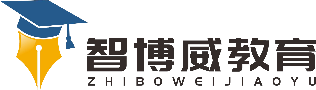 班级：                姓名：                 单元数学2年级上册第7单元课题《认识时间》例1温故知新写出钟面上的时间。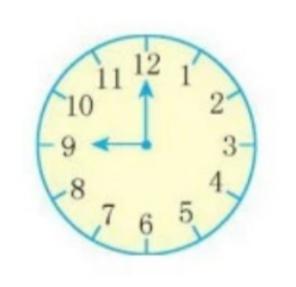 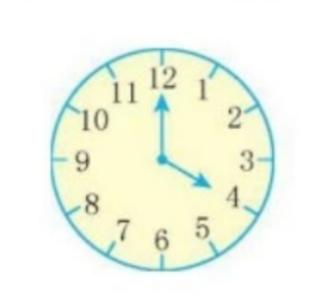 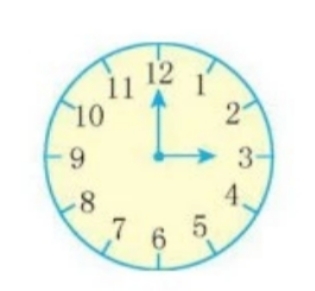  （    ）时          （    ）时         （    ）时 自主攀登2.照样子认一认，写一写。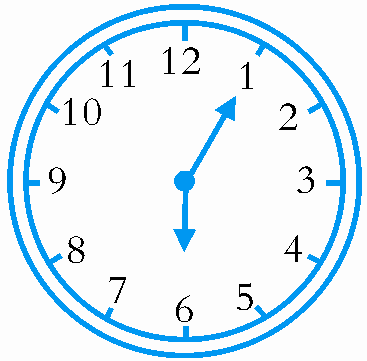 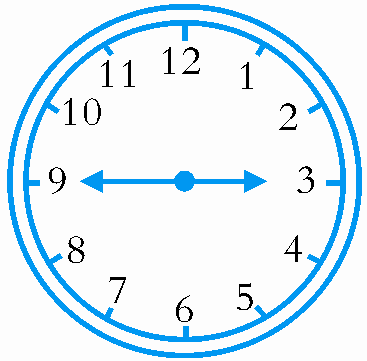 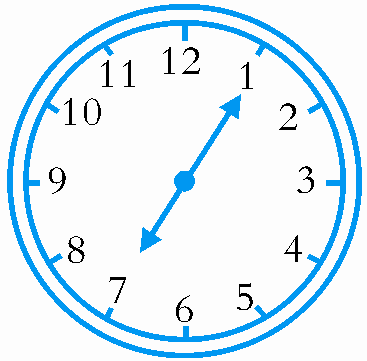 3:45                                                       3时45分                                                   稳中有升在（  ）里填上合适的单位。一节课的时间是40（      ）。叔叔每天工作8（     ）。奇奇从家走到学校要15（     ）.说句心里话